平成2８年度健康管理学習会　「けいわん」ってご存知ですか？職業病のひとつとされ、身体的な症状や精神的な症状などが現れます。場合によっては重症化することもあり、そうなると元の状態に戻るにはとても時間がかかると言われています。しかし「けいわん」を正しく理解し、自分の身体の状態を知ることで予防することができます。　今回の学習会では、全国手話通訳問題研究会健康対策部の富永さんにお越しいただき、けいわんについて学ぶとともにストレッチの指導をしていただきます。　自分が「けいわん」にならないために、自分のまわりの人が「けいわん」にならないために、一緒に学びましょう。申込み・問合せ先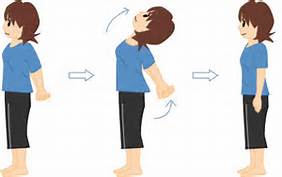 三重県聴覚障害者支援センター　〒514-0003　津市桜橋２丁目１３１TEL:　０５９－２２３－３３０２FAX:　０５９－２２３－３３０１E-mail:deaf.mie-center@vivid.ocn.ne.jp三重県聴覚障害者支援センター　行きFAX:　０５９－２２３－３３０１６月26日の健康管理学習会に申込みます。ふりがな氏名電話番号FAX番号対象者区分手話通訳者　・　要約筆記者　・　盲ろう通訳介助者ろう者　・　難聴者　・　一般　・　行政職員手話通訳者養成講座受講者・要約筆記者養成講座受講者・その他その他※講師の富永さんにお聞きしたいことがあればお書きください。その他※託児希望の方は、お子様の名前と年齢、配慮すべきことなどをお書きください。